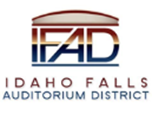 Board of Directors Business MeetingTuesday, June 13, 2023, 7:00 a.m.Location:  Idaho Falls Auditorium District Office/Zoom Videoconferencehttps://us06web.zoom.us/j/82361230962Event Center Drive, Idaho Falls, Idaho 83402Room 2416AgendaAction Item - Call to Order Action Item – Accept Agenda Action Item - Accept the Consent Agenda Meeting Minutes – 5-23-23 Review of Payables/FinancialsDiscussion Item –Public Comment (Any member of the public is welcome to take three minutes and share concerns or questions with the Board).Action Item - Elect IFAD Officers, Board Chair, Vice-Chair, Secretary and Treasurer. Discussion Item –Receive a punch list update from Rob Spear.Action Item – Review and Adopt Declaration of Official Facility/Community Values Policy for the Operation of a Multi-Purpose Event Center and process for Event Scheduling.Report and UpdatesDiscussion Item – Update from Erik Hudson on Hero Arena at Mountain America Center operations and May financials.Discussion Item - Executive Director Report Cash Flow UpdateState Tax Commission Reports Action Items Discussion Item - Legal ReportCalendar and AnnouncementsUpcoming IFAD Meeting – Next Meeting on June 27, 2023Discussion Item - Announcements and Minor Questions Discussion Item - Agenda Items for June 27, 2023, meetingAction Item - Adjournment to Executive Session Executive Session - Idaho Code Section 74-206 (1) (f) To communicate with legal counsel for the public agency to discuss the legal ramifications of and legal options for pending litigation, or controversies not yet being litigated but imminently likely to be litigated. Adjournment from Executive SessionAction Item –Action taken on Section 74-206 (1) (f) matter discussed in Executive SessionAction Item - Adjournment from Public SessionPosted on or before 7:00 a.m. on June 11, 2023